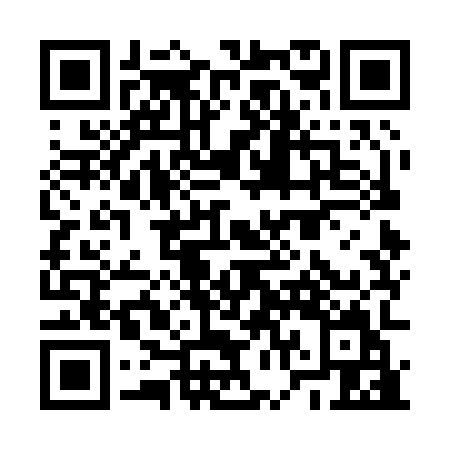 Ramadan times for Ebersdorf, AustriaMon 11 Mar 2024 - Wed 10 Apr 2024High Latitude Method: Angle Based RulePrayer Calculation Method: Muslim World LeagueAsar Calculation Method: ShafiPrayer times provided by https://www.salahtimes.comDateDayFajrSuhurSunriseDhuhrAsrIftarMaghribIsha11Mon4:354:356:1612:063:185:575:577:3212Tue4:334:336:1512:063:195:585:587:3413Wed4:304:306:1312:063:195:595:597:3614Thu4:284:286:1112:053:206:016:017:3715Fri4:264:266:0912:053:216:026:027:3916Sat4:244:246:0712:053:226:046:047:4017Sun4:224:226:0512:043:236:056:057:4218Mon4:204:206:0312:043:246:076:077:4319Tue4:184:186:0112:043:256:086:087:4520Wed4:154:155:5912:043:256:096:097:4721Thu4:134:135:5712:033:266:116:117:4822Fri4:114:115:5512:033:276:126:127:5023Sat4:094:095:5312:033:286:146:147:5124Sun4:064:065:5112:023:296:156:157:5325Mon4:044:045:4912:023:296:166:167:5526Tue4:024:025:4712:023:306:186:187:5627Wed4:004:005:4512:013:316:196:197:5828Thu3:573:575:4312:013:326:216:218:0029Fri3:553:555:4112:013:326:226:228:0130Sat3:533:535:3912:013:336:236:238:0331Sun4:504:506:371:004:347:257:259:051Mon4:484:486:351:004:347:267:269:072Tue4:454:456:331:004:357:287:289:083Wed4:434:436:3112:594:367:297:299:104Thu4:414:416:2912:594:367:307:309:125Fri4:384:386:2712:594:377:327:329:146Sat4:364:366:2512:584:387:337:339:157Sun4:334:336:2312:584:387:347:349:178Mon4:314:316:2112:584:397:367:369:199Tue4:294:296:1912:584:407:377:379:2110Wed4:264:266:1712:574:407:397:399:23